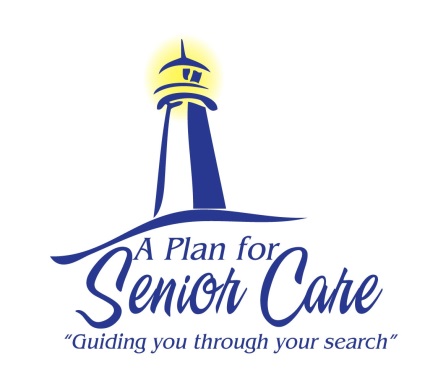 A Plan For Senior Care’s Guide To Hoarding DisorderHoarding is a disorder in which the person has persistent difficulty discarding or parting with possessions because of a perceived need to save them. A person with hoarding disorder can experience distress at the thought of getting rid of the items. Excessive accumulation of items, regardless of actual value, occurs. This usually inhibits their ability to live in a clean and safe space. Seniors are very prone to hoarding. Use this guide to learn more about hoarding and how to get help for your loved one if you suspect them of hoarding.Risk Factors: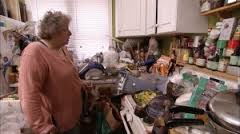 Age- hoarding tends to get worse with ageFamily history with hoardingStressful events in their lifeSocial isolation/ lonelinessSome Signs Of Hoarding:Piles of mail, bills, papers and magazines Frustration about cleaningDifficulty throwing away itemsExpired food left in refrigerator and pantryFilled closets and drawers to the point where it is difficult to open and closeNot inviting family or friends into the home due to shame or embarrassmentWhy Seniors Hoard:Sentimental valueFeelings of needing to conserveFatigue that comes with cleaningChange in healthWhere To Get Help:Speak to your loved one's medical doctor http://208.88.128.33/hoarding http://www.adaa.org/understanding-anxiety/obsessive-compulsive-disorder-ocd/hoarding-basicshttp://www.compulsive-hoarding.org If your loved one is struggling at home to care for her/himself and you would like to explore senior care and housing options, please give us a call today. We will be happy to create a personalized care plan for your loved one.    www.APlanForSeniorCare.com        Call Us Today (866) 657-0026       info@aplanforseniorcare.com